First Name of Application CV No 1662486Whatsapp Mobile: +971504753686 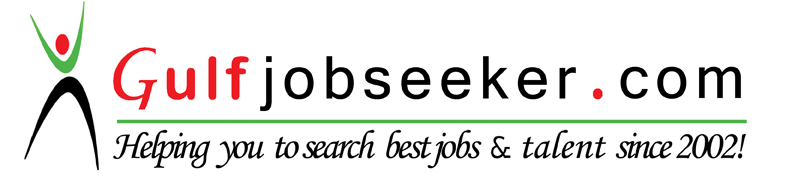 To get contact details of this candidate Purchase our CV Database Access on this link.http://www.gulfjobseeker.com/employer/services/buycvdatabase.php								       						CURRICULUM VITAEObjectiveLooking for a career in an organization where I can have right platform to implement my learning towards the fulfillment of the goals of the organization and can have exposure to best practices in the industry.Academic Qualifications2005: 	Bachelor of Commerce from The University of Calcutta  2002: 	Higher Secondary Education (West Bengal Council of Higher Secondary Education)   2000: 	Secondary Examination (West Bengal Board of Secondary Education) Experience in Computer, MS OFFICE, WORD, EXCEL, POWER POINT from Sterlite Computer Academy   Professional ExperienceDuration:              November 2012 to November 2015 Employer:             Al Rajhi Bank (KSA)Job Designation:   Bank Teller & Customer Services Job Responsibility:   Keeping currency in a neat and orderly arrangement.  Handling customer’s complaints, question and concerns.  Cross selling the Bank services to customers.  Processing automatic transfers.  Checking cheques and making sure they have been written out correctly.  Counting out large amounts of coins and paper money.  Verifying customer’s signature.  Make new membership for transferring money around the globe.  Informing customers about their account related information.  Maintain good relation with customers.  Entering financial data into a computer terminal.  Asked customers needs and serve them.  Processing cash withdrawals and deposit.  Checking and verifying the identification of customers.Duration:              Sept, 2009 to august 2012Employer:             Dewar’s Garage Ltd.( Maruti Suzuki Dealership )Job Designation: Sr. Sales ConsultantJob Responsibility:       • Acquisition of Client for Maruti Car.      •  Make a persuasive pitch to the prospective Customer explaining the product features,         Differentiation against competition.Maintain a lead tracker and pursue closer.Co-ordinate and communicate with Customers for Application and Documentation fulfillment.Execute Marketing / Sales promotion campaigns at the local levels.Having good planning & problem solving skills.Proactive interaction with the customer.Prepare MIS Reports.Duration:           Feb 2008 TO Feb 2009Employer:          KOTAK Mahindra Bank Ltd. Job Designation: Asst. ManagerJob Responsibility:      • Acquisition of Client for CASA and Cross Products.•  Make a persuasive pitch to the prospective Customer explaining the product features,        Differentiation against competition.Maintain a lead tracker and pursue closer.Execute Marketing / Sales promotion campaigns at the local levels.Having good planning & problem solving skills.Proactive interaction with the customer.Prepare MIS Reports.Duration:              June 2006 to Jan 2008Employer:             Citi Financial Ltd.Job Designation:   Sales OfficerJob Responsibility:      • Acquisition of Client for personal loan.      • Make a persuasive pitch to the prospective Customer explaining the product features.  Maintain a lead tracker and pursue closer.Co-ordinate and communicate with Customers for Application and Documentation fulfillment.Sales promotion campaigns at market area.Having good planning & problem solving skills.Proactive interaction with the customer.Prepare MIS reports.Interests and ActivitiesParticipated in interschool sports like cricket, football. Singing, Listing to Music.Key SkillsHard working, Responsible, Focused, Interactive.Linguistic ProficiencySpeak: English, Hindi, Urdu, Bengali and ArabicRead: English, Urdu, and Hindi.Write: English, Hindi, and Urdu.Personal Profile Date of Birth			:	13th April 1982Sex				:	MaleMarital Status			:	MarriedNationality			:	IndianReligion				:	Islam